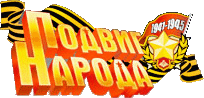 Маслов Игнат Дмитриевич .Год рождения: __.__.1915 
в РККА с __.__.1939 года 
место рождения: Алтайский край, Петропавловский р-н, с. Камышенка№ записи: 1269637471Звание: старшина 
в РККА с 09.1939 года Место призыва: Алтайский РВК, Алтайский край, Алтайский р-н№ записи: 31854986Архивные документы о данном награждении:I. Приказ(указ) о награждении и сопроводительные документы к нему-строка в наградном списке- наградной листII. Учетная картотека- данные в учетной картотекеОрден Отечественной войны II степени 

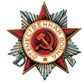 Орден Отечественной войны I степени 

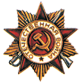 № наградного документа: 190 
дата наградного документа: 23.12.1985№ записи: 1516495687Фронтовой приказ№: 4/н от: 24.03.1944 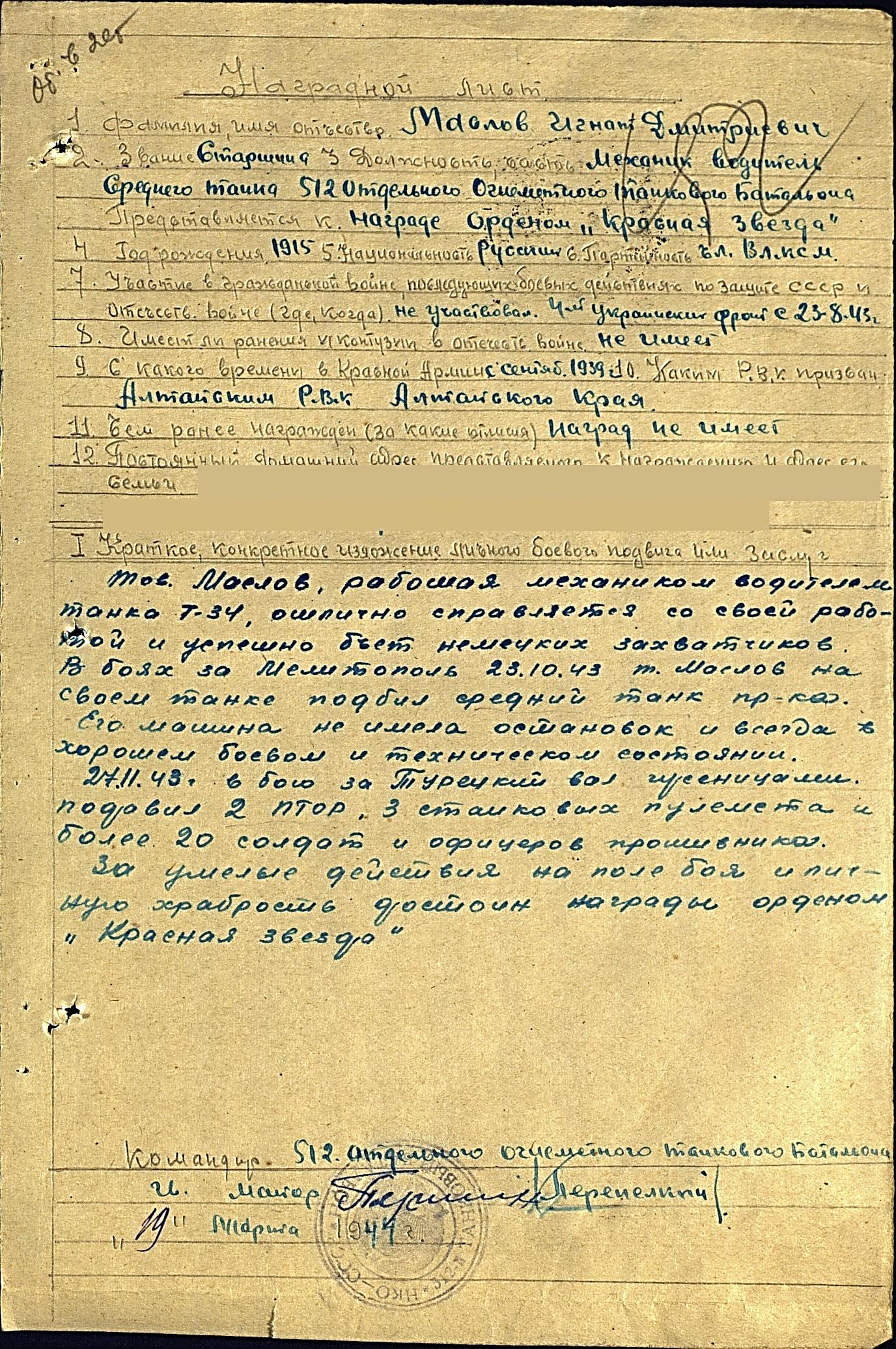 